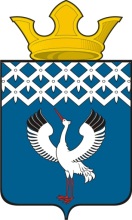  Российская Федерация         Свердловская областьГлава Байкаловского сельского поселения Байкаловского муниципального районаСвердловской областиПОСТАНОВЛЕНИЕот 24.01.2023 года   № 14-п       с. БайкаловоО внесении изменений в Постановление главы Байкаловского сельского поселения  Байкаловского муниципального района Свердловской области от 22.11.2021 г. № 310-п «Об утверждении реестра (карты) коррупционных рисков при осуществлении закупок товаров, работ, услуг для обеспечения муниципальных нужд и плана (реестра) мер, направленных на минимизацию коррупционных рисков, возникающих при осуществлении закупок в Администрации Байкаловского сельского поселения Байкаловского муниципального района Свердловской области»В целях реализации работы, направленной на выявление и минимизацию коррупционных рисков при осуществлении закупок товаров, работ, услуг для обеспечения государственных или муниципальных нужд, осуществляемых в соответствии с Федеральным законом от 5 апреля 2013 года N 44-ФЗ "О контрактной системе в сфере закупок товаров, работ, услуг для обеспечения государственных и муниципальных нужд", постановляю:1. Внести в Постановление главы Байкаловского сельского поселения  Байкаловского муниципального района Свердловской области от 22.11.2021 г. № 310-п «Об утверждении реестра (карты) коррупционных рисков при осуществлении закупок товаров, работ, услуг для обеспечения муниципальных нужд и плана (реестра) мер, направленных на минимизацию коррупционных рисков, возникающих при осуществлении закупок в Администрации Байкаловского сельского поселения Байкаловского муниципального района Свердловской области» следующие изменения:1.1. Реестр (карту) коррупционных рисков, возникающих при осуществлении закупок в Администрации Байкаловского сельского поселения Байкаловского муниципального района Свердловской области изложить в новой редакции (Приложение 1).1.2. План (реестр) мер, направленных на минимизацию коррупционных рисков, возникающих при осуществлении закупок в Администрации изложить в новой редакции (Приложение 2).       3. Настоящее постановление разместить на официальном сайте Байкаловского сельского поселения  www.bsposelenie.ru.  	4. Контроль за исполнением настоящего Постановления оставляю за собой.	Глава Байкаловского сельского поселения	Байкаловского муниципального района 	Свердловской области                                                              Д.В. ЛыжинПриложение 1 кПостановлению главы Байкаловского сельского поселения Байкаловского муниципального района Свердловской областиот 24.01.2023 г. № 14-пРеестр (карта)коррупционных рисков, возникающих при осуществлении закупокв Администрации Байкаловского сельского поселения Байкаловского муниципального района Свердловской областиПриложение 2 кПостановлению главы Байкаловского сельского поселения Байкаловского муниципального района Свердловской областиот 24.01.2023 г. № 14-пПлан (реестр)мер, направленных на минимизацию коррупционных рисков,возникающих при осуществлении закупок в  Администрации Байкаловского сельского поселения Байкаловского муниципального района Свердловской областиN п/пКраткое наименование коррупционного рискаОписание возможной коррупционной схемыНаименование должностей служащих (работников), которые могут участвовать в реализации коррупционной схемыМеры по минимизации коррупционных рисковМеры по минимизации коррупционных рисковN п/пКраткое наименование коррупционного рискаОписание возможной коррупционной схемыНаименование должностей служащих (работников), которые могут участвовать в реализации коррупционной схемыРеализуемыеПредлагаемые1.Предпроцедурный этап1.1.Планирование закупок посредством формирования, утверждения и ведения плана-графика закупокпланирование закупок, не относящихся к целям деятельности администрации Байкаловского сельского поселения Байкаловского муниципального района Свердловской области (далее – Администрация)Муниципальные служащие (работники), выполняющие функции и полномочия по осуществлению закупок для нужд Администрации в соответствии с должностными инструкциямиУтверждение и размещение в единой информационной системе в сфере закупок товаров, работ, услуг для обеспечения государственных и муниципальных нужд (далее - ЕИС) правовых актов Минздрава России о нормировании в сфере закупок.Формирование, утверждение и размещение в ЕИС плана-графика закупок.Недопущение планирования закупок, не относящихся к целям деятельности Администрации.Недопущение планирования закупок с нарушением требований о нормировании в сфере закупок.Ознакомление муниципальных служащих (работников) Администрации с нормативными правовыми актами, регулирующими вопросы профилактики и противодействия коррупции, а также информирование о мерах юридической ответственности за совершение коррупционных правонарушений.1.2.Обоснование начальной (максимальной) цены контракта, цены контракта, заключаемого с единственным поставщиком (подрядчиком, исполнителем), начальной суммы цен единиц товара, работы, услуги (далее – НМЦК)Использование завышенных или заниженных ценовых предложений потенциальных участников закупки.Расчет НМЦК без учета ценовых предложений потенциальных участников закупки, общедоступной информации о рыночных ценах на закупаемые товары, работы, услуги.Использование несопоставимых коммерческих предложений.Неприменение методов, предусмотренных статьей 22 Федерального закона от 05.04.2013 N 44-ФЗ "О контрактной системе в сфере закупок товаров, работ, услуг для обеспечения государственных и муниципальных нужд" (далее - Федеральный закон N 44-ФЗ), при определении и обосновании НМЦК.Муниципальные служащие (работники), выполняющие функции и полномочия по осуществлению закупок для нужд Администрации в соответствии с должностными инструкциямиОпределение и обоснование НМЦК в соответствии с Федеральным законом N 44-ФЗ, Методическими рекомендациями по применению методов определения начальной (максимальной) цены контракта, цены контракта, заключаемого с единственным поставщиком (подрядчиком, исполнителем), утвержденными приказом Министерства экономического развития Российской Федерации от 02.10.2013 N 567документальное оформление обоснования НМЦКВсестороннее исследование рынка в целях недопущения завышения или занижения НМЦК.Минимизация личного взаимодействия муниципальных служащих (работников) Администрации с потенциальными участниками закупок.Ознакомление муниципальных служащих (работников) Администрации с нормативными правовыми актами, регулирующими вопросы профилактики и противодействия коррупции, а также информирование о мерах юридической ответственности за совершение коррупционных правонарушений.1.3.Выбор способа определения поставщика (подрядчика, исполнителя)Неправомерный выбор способа определения поставщика (подрядчика, исполнителя).Искусственное дробление закупки на несколько отдельных с целью упрощения способа закупки.Объединение в один лот различных товаров, работ, услуг технологически и функционально не связанных с целью ограничения круга возможных участников закупкиМуниципальные служащие (работники), выполняющие функции и полномочия по осуществлению закупок для нужд Администрации в соответствии с должностными инструкциямиВыбор способа определения поставщика (подрядчика, исполнителя) в соответствии с законодательством Российской Федерации и иными нормативными правовыми актами о контрактной системе в сфере закупок товаров, работ, услуг для обеспечения государственных и муниципальных нужд (далее - законодательство Российской Федерации о контрактной системе в сфере закупок).Применение преимущественно конкурентных способов определения поставщика (подрядчика, исполнителя).Недопущение неправомерного выбора способа определения поставщика (подрядчика, исполнителя).Минимизация личного взаимодействия муниципальных служащих (работников) Администрации с потенциальными участниками закупок.Ознакомление муниципальных служащих (работников) Администрации с нормативными правовыми актами, регулирующими вопросы профилактики и противодействия коррупции, а также информирование о мерах юридической ответственности за совершение коррупционных правонарушений.1.4.Подготовка технического задания, проекта извещения о закупке, проекта муниципального контрактаВключение в описание объекта закупки характеристик товаров, работ, услуг и (или) включение в проект муниципального контракта условий, ограничивающих конкуренцию.Предъявление излишних требований к участникам закупки, неправомерное установление дополнительных требований к участникам закупки с целью усложнения процесса подготовки заявок на участие в закупке.Муниципальные служащие (работники), выполняющие функции и полномочия по осуществлению закупок для нужд Администрации в соответствии с должностными инструкциямиПодготовка технического задания в соответствии с законодательством Российской Федерации о контрактной системе в сфере закупок и Федеральным законом от 26.07.2006 N 135-ФЗ "О защите конкуренции".Недопущение включения в описание объекта закупки характеристик товаров, работ, услуг и (или) включение в проект государственного контракта условий, ограничивающих конкуренцию.Недопущение предъявления излишних требований к участникам закупки.Минимизация личного взаимодействия муниципальных служащих (работников) Администрации с потенциальными участниками закупок.Ознакомление муниципальных служащих (работников) Администрации  с нормативными правовыми актами, регулирующими вопросы профилактики и противодействия коррупции, а также информирование о мерах юридической ответственности за совершение коррупционных правонарушений.2.Процедурный этап2.1.Определение поставщиков (подрядчиков, исполнителей)Оценка заявок, окончательных предложений участников закупки, в результате которой участнику закупки предоставлено необоснованное преимущество или необоснованный отказ, дающий преимущество другому участникуМуниципальные служащие (работники), выполняющие функции и полномочия по осуществлению закупок для нужд Администрации в соответствии с должностными инструкциямиВнесение изменений в извещение о закупке в соответствии с требованиями статьи 42 Федерального закона № 44-ФЗРассмотрение заявок, окончательных предложений участников закупки в соответствии с требованиями законодательства Российской Федерации о контрактной системе в сфере закупокНедопущение взаимодействия муниципальных служащих (работников) Администрации с потенциальными участниками закупок.Ознакомление муниципальных служащих (работников) Администрации  с нормативными правовыми актами, регулирующими вопросы профилактики и противодействия коррупции, а также информирование о мерах юридической ответственности за совершение коррупционных правонарушений.2.3.Заключение муниципального контрактаЗаключение муниципального контракта до предоставления поставщиком (подрядчиком, исполнителем) обеспечения исполнения контракта в соответствии с требованиями Федерального закона N 44-ФЗМуниципальные служащие (работники), выполняющие функции и полномочия по осуществлению закупок для нужд Администрации в соответствии с должностными инструкциямиЗаключение муниципального контракта в соответствии с требованиями Федерального закона N 44-ФЗНедопущение неправомерного (необоснованного) отказа Администрации  от заключения муниципального контракта.Ознакомление муниципальных служащих (работников) Администрации с нормативными правовыми актами, регулирующими вопросы профилактики и противодействия коррупции, а также информирование о мерах ответственности за совершение коррупционных правонарушений.3.Постпроцедурный этап3.1.Исполнение муниципального контрактаЗапрос у поставщика (подрядчика, исполнителя) документов и (или) сведений, не предусмотренных условиями муниципального контрактаЗатягивание со стороны заказчика сроков предоставления информации, необходимых материалов для исполнения поставщиком (подрядчиком, исполнителем) обязательств по муниципальному контрактуПриемка и (или) оплата товара, работы, услуги, которые в действительности не поставлены (не выполнены, не оказаны) либо не соответствуют условиям муниципального контрактаНеприменение заказчиком мер ответственности в случае нарушения поставщиком (подрядчиком, исполнителем) условий муниципального контрактаМуниципальные служащие (работники), выполняющие функции и полномочия по осуществлению закупок для нужд Администрации в соответствии с должностными инструкциямиСтрогое соблюдение условий муниципального контрактаОпределение ответственных лиц за приемку товаров, работ, услуг (приемочная комиссия)Своевременное применение мер ответственности в случае нарушения поставщиком (подрядчиком, исполнителем) условий муниципального контракта.Ознакомление муниципальных служащих (работников) Администрации с нормативными правовыми актами, регулирующими вопросы профилактики и противодействия коррупции, а также, информирование о мерах ответственности за совершение коррупционных правонарушений.N п/пНаименование меры по минимизации коррупционных рисковКраткое наименование минимизируемого коррупционного рискаСрок (периодичность) реализацииОтветственный за реализацию служащий (работник)Планируемый результат1.Предпроцедурный этап1.1.Осуществление внутреннего контроля.Недопущение планирования закупок товаров, работ, услуг (далее - закупки), не относящихся к целям деятельности Администрации (далее – Администрации). Недопущение планирования закупок с нарушением требований о нормировании в сфере закупок.Ознакомление муниципальных служащих (работников) Администрации с нормативными правовыми актами, регулирующими вопросы профилактики и противодействия коррупции, а также информирование о мерах юридической ответственности за совершение коррупционных правонарушенийПланирование закупокПостоянноМуниципальные служащие (работники), выполняющие функции и полномочия по осуществлению закупок для нужд Администрации в соответствии с должностными инструкциямиПовышение уровня конкуренции, открытости и прозрачности при осуществлении закупок.Усиление контроля за недопущением совершения коррупционных правонарушений при осуществлении закупок.Проведение правового просвещения.1.2.Осуществление внутреннего контроля.Всестороннее исследование рынка в целях недопущения завышения или занижения начальной (максимальной) цены контракта, цены контракта, заключаемого с единственным поставщиком (подрядчиком, исполнителем), начальной суммы цен единиц товара, работы, услуги (далее - НМЦК).Минимизация личного взаимодействия муниципальных служащих (работников) Администрации с потенциальными участниками закупок.Ознакомление муниципальных служащих (работников) Администрации с нормативными правовыми актами, регулирующими вопросы профилактики и противодействия коррупции, а также информирование о мерах ответственности за совершение коррупционных правонарушений.Определение и обоснование НМЦКПостоянноМуниципальные служащие (работники), выполняющие функции и полномочия по осуществлению закупок для нужд Администрации в соответствии с должностными инструкциямиПовышение уровня конкуренции, открытости и прозрачности при осуществлении закупок.Усиление контроля за недопущением совершения коррупционных правонарушений при осуществлении закупок.Проведение правового просвещения.1.3.Осуществление внутреннего контроля.Недопущение неправомерного выбора способа определения поставщика (подрядчика, исполнителя).Минимизация личного взаимодействия муниципальных служащих (работников) Администрации с потенциальными участниками закупокОзнакомление муниципальных служащих (работников) Администрации с нормативными правовыми актами, регулирующими вопросы профилактики и противодействия коррупции, а также информирование о мерах ответственности за совершение коррупционных правонарушенийВыбор способа определения поставщика (подрядчика, исполнителя)ПостоянноМуниципальные служащие (работники), выполняющие функции и полномочия по осуществлению закупок для нужд Администрации в соответствии с должностными инструкциямиПовышение уровня конкуренции, открытости и прозрачности при осуществлении закупок.Усиление контроля за недопущением совершения коррупционных правонарушений при осуществлении закупок.Проведение правового просвещения.1.4.Осуществление внутреннего контроля.Недопущение включения в описание объекта закупки характеристик товаров, работ, услуг и (или) включение в проект муниципального контракта условий, ограничивающих конкуренцию.Недопущение предъявления излишних требований к участникам закупкиМинимизация личного взаимодействия муниципальных служащих (работников) Администрации с потенциальными участниками закупок.Ознакомление муниципальных служащих (работников) Администрации с нормативными правовыми актами, регулирующими вопросы профилактики и противодействия коррупции, а также информирование о мерах ответственности за совершение коррупционных правонарушений.Подготовка описания объекта закупки, извещения о закупке, проекта муниципального контрактаПостоянноМуниципальные служащие (работники), выполняющие функции и полномочия по осуществлению закупок для нужд Администрации в соответствии с должностными инструкциямиПовышение уровня конкуренции, открытости и прозрачности при осуществлении закупок.Усиление контроля за недопущением совершения коррупционных правонарушений при осуществлении закупок.Проведение правового просвещения.Повышение качества правовой экспертизы проекта извещения о закупке и проекта муниципального контракта в целях исключения противоречивых условий исполнения муниципального контракта2.Процедурный этап2.1.Недопущение внесения неправомерных изменений в извещение о проведении закупки.Муниципальные служащие (работники), выполняющие функции и полномочия по осуществлению закупок для нужд Администрации в соответствии с должностными инструкциямиОзнакомление муниципальных служащих (работников) Администрации с нормативными правовыми актами, регулирующими вопросы профилактики и противодействия коррупции, а также информирование о мерах ответственности за совершение коррупционных правонарушенийОпределение поставщиков (подрядчиков, исполнителей)ПостоянноМуниципальные служащие (работники), выполняющие функции и полномочия по осуществлению закупок для нужд Администрации в соответствии с должностными инструкциямиПовышение уровня конкуренции, открытости и прозрачности при осуществлении закупок.Усиление контроля за недопущением совершения коррупционных правонарушений при осуществлении закупок.Проведение правового просвещения.2.2.Осуществление внутреннего контроля.Недопущение неправомерного (необоснованного) отказа Администрации от заключения муниципального контракта.Ознакомление муниципальных служащих (работников) Администрации с нормативными правовыми актами, регулирующими вопросы профилактики и противодействия коррупции, а также информирование о мерах ответственности за совершение коррупционных правонарушенийЗаключение муниципального контрактаПостоянноМуниципальные служащие (работники), выполняющие функции и полномочия по осуществлению закупок для нужд Администрации в соответствии с должностными инструкциямиПовышение уровня конкуренции, открытости и прозрачности при осуществлении закупок.Усиление контроля за недопущением совершения коррупционных правонарушений при осуществлении закупок.Проведение правового просвещения.Повышение качества правовой экспертизы проекта муниципального контракта в целях исключения противоречивых условий исполнения муниципального контракта.3.Постпроцедурный этап3.1.Ознакомление муниципальных служащих (работников) Администрации с нормативными правовыми актами, регулирующими вопросы профилактики и противодействия коррупции, а также информирование о мерах ответственности за совершение коррупционных правонарушенийИзменение и расторжение муниципального контрактаПостоянноМуниципальные служащие (работники), выполняющие функции и полномочия по осуществлению закупок для нужд Администрации в соответствии с должностными инструкциямиПовышение уровня конкуренции, открытости и прозрачности при осуществлении закупок.Усиление контроля за недопущением совершения коррупционных правонарушений при осуществлении закупок.Проведение правового просвещения.Повышение качества правовой экспертизы проектов дополнительных соглашений к муниципальным контрактам и проектов соглашений об их расторжении3.2.Осуществление внутреннего контроля.Своевременное применение мер ответственности в случае нарушения поставщиком (подрядчиком, исполнителем) условий муниципального контракта.Приемка и (или) оплата товара, работы, услуги, которые в действительности не поставлены (не выполнены, не оказаны) либо не соответствуют условиям муниципального контракта.Ознакомление муниципальных служащих (работников) Администрации с нормативными правовыми актами, регулирующими вопросы профилактики и противодействия коррупции, а также информирование о мерах юридической ответственности за совершение коррупционных правонарушенийИсполнение муниципального контрактаПостоянноМуниципальные служащие (работники), выполняющие функции и полномочия по осуществлению закупок для нужд Администрации в соответствии с должностными инструкциямиПовышение уровня конкуренции, открытости и прозрачности при осуществлении закупок.Усиление контроля за недопущением совершения коррупционных правонарушений при осуществлении закупок.Проведение правового просвещения.